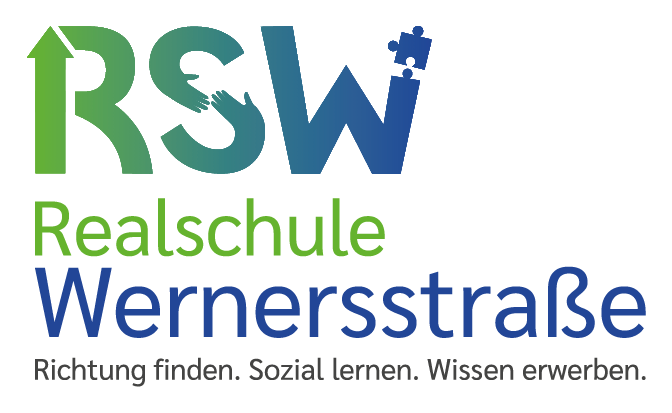 Schülerbetriebspraktikum Klasse 9vom 27.09.2021 bis 08.10.2021Bitte ausfüllen, für Ihre Unterlagen kopieren und das Original 
zurücksenden oder zurückgeben lassen an:Städt. Realschule Wernersstraßez. Hd. Frau N. Schmitz/ Frau S. RoelsWernersstraße 4-6 52351 Düren.Praktikant: 		Geb.-Datum:  Betreuender Lehrer:		Realschule Wernersstraße	Wernersstraße 4-6	52351 Düren	  02421  121978  0        Praktikumsbetrieb:	Bitte setzen Sie in das
Feld Ihren Stempel ein!Ausbildungsberuf:	_________________________________________Zuständiger Betreuer/ -in:Herr / Frau               	______________________________________Telefon / Durchwahl:	______________________  Wir können für den o.g. Zeitraum (weitere) Praktikumsplätze zur Verfügung stellen:     _____________________________________________          ________    ________  	                      Berufsbezeichnung                  	    Anzahl                 m / w